Pierpont Bay Yacht ClubPlatform Gina Day SaleCoordinator / POC: Andy Fried  andyfried@earthlink.net (818) 427-0871Dates of Event:  July 23 ,2023 10:30 AM,  BBQ 2PM Bring something to cookDestination:   Daysail from Ventura to Platform Gina, return to Club for BBQActivities:  Day Sail, BBQPhone:  818 427-0871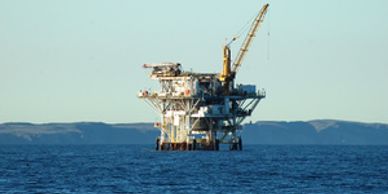 